Chopped Tahini Kale Salad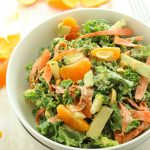 Tahini Dressing2 cups tahini3 cups white wine vinegar1 cup maple syrup or honey1 ½ cups Tablespoons orange juice8 cloves garlic, minced8 teaspoons sea salt8 teaspoon pepper8 teaspoon ginger*make in blender and store in covered measuring cup in fridgeSalad8 bunches kale, de-stemmed20  mandarin oranges12 carrots ribboned 8 green apples, chopped6-8 crowns broccoli, choppedPeanuts on the side*prep all ingredients in labelled containers in fridge 